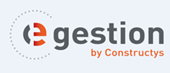 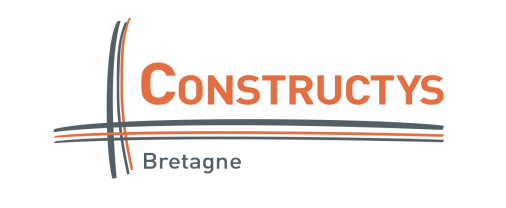 Demande d’ouverture de compte e-gestionEntreprises BTP +11 salariés et Entreprises de NégoceJ’autorise Constructys Bretagne à ouvrir le compte d’accès E-Gestion sur le périmètre  de l’entreprise et de ses établissements :Raison sociale de l’entreprise : ______________________________________Siret du siège : ______________________Nom et Prénom: _________________________________________________  date de naissance: __ / __ / ____E-mail : ______________________________________________________________________________________Fait à  ______________________  Le  __ / __ / 2019                 Cachet et signature :Merci de retourner ce coupon par mail à votre interlocuteur habituel ou sur l’adresse contact.bretagne@constructys.frVous recevrez très prochainement un e-mail, vous permettant de vous connecter à votre espace.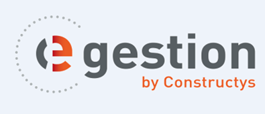 